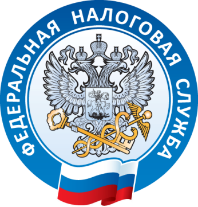 МИФНС РОССИИ №11 ПО ВОЛГОГРАДСКОЙ ОБЛАСТИСпособы представления деклараций по форме 3-НДФЛМежрайонная ИФНС России №11 по Волгоградской области сообщает, что в соответствии с п. 4 ст. 80 Налогового кодекса Российской Федерации (далее-НК РФ) налоговая декларация (расчет) может быть представлена налогоплательщиком (плательщиком сбора, плательщиком страховых взносов, налоговым агентом) в налоговый орган лично или через представителя, направлена в виде почтового отправления с описью вложения, передана в электронной форме по телекоммуникационным каналам связи или через личный кабинет налогоплательщика (в ред. Федеральных законов от 27.07.2010 N 229-ФЗ, от 29.06.2012 N 97-ФЗ, от 04.11.2014 N 347-ФЗ, от 03.07.2016 N 243-ФЗ).При отправке налоговой декларации (расчета) по почте днем ее представления считается дата отправки почтового отправления с описью вложения. При передаче налоговой декларации (расчета) по телекоммуникационным каналам связи или через личный кабинет налогоплательщика днем ее представления считается дата ее отправки (в ред. Федерального закона от 04.11.2014 N 347-ФЗ).Налоговая декларация по налогу на доходы физических лиц на бумажном носителе также может быть представлена физическим лицом в налоговый орган через многофункциональный центр предоставления государственных и муниципальных услуг, который при принятии налоговой декларации обязан проставить по просьбе налогоплательщика на копии налоговой декларации отметку о принятии и дату ее приема (абзац введен Федеральным законом от 29.09.2019 N 325-ФЗ).Днем представления налоговой декларации по налогу на доходы физических лиц в налоговый орган через многофункциональный центр предоставления государственных и муниципальных услуг считается день ее приема многофункциональным центром предоставления государственных и муниципальных услуг (абзац введен Федеральным законом от 29.09.2019 N 325-ФЗ).Обращаем ваше внимание, что в условиях сложной эпидемиологической обстановки наиболее удобный способ заполнения и представления декларации по форме 3-НДФЛ – через интерактивный сервис «Личный кабинет налогоплательщика для физического лица». В данном сервисе граждане могут заполнить налоговую декларацию о полученных доходах с помощью пошаговой инструкции, при этом часть личных данных заполняется автоматически. Декларация подписывается усиленной неквалифицированной электронной подписью (ее можно также получить бесплатно через личный кабинет) и направляется в налоговый орган в электронном виде.